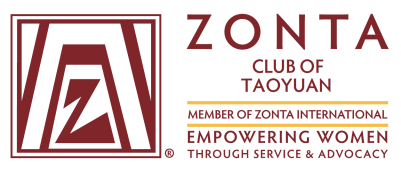 自     傳請包括以下簡述：〮家庭經濟狀況，家庭經濟來源，家庭人數及平均每月收入〮學費及個人生活費來源〮對個人求學歷程及未來的憧憬